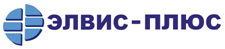 ПРЕСС-РЕЛИЗМосква, 28 марта 2012 годаОбеспечение доверенной среды для подключения к корпоративному VPN с помощью Рутокен ЭЦП FlashКомпании «Актив» и ЭЛВИС-ПЛЮС сообщают об окончании совместного тестирования решения, созданного на базе продуктов VPN/FW «ЗАСТАВА» и Рутокен ЭЦП Flash. Такое решение обеспечивает новый уровень безопасности при подключении к корпоративному VPN. Главным преимуществом является то, что вся работа производится в доверенной среде, а для аутентификации в VPN используется ключ, который никогда не покидает защищенную память Рутокен ЭЦП Flash.В роли доверенной операционной системы, которая проверена на отсутствие вирусного и иного вредоносного программного обеспечения, выступает Linux. Она загружается с Flash-памяти Рутокен ЭЦП Flash и работает в режиме USB Live. В ОС заранее интегрированы ПО «VPN/FW «ЗАСТАВА-Клиент» и системные компоненты, необходимые для поддержки Рутокен ЭЦП Flash в Linux. При старте ОС автоматически устанавливается VPN-соединение с удаленным сервером и происходит аутентификация пользователя по сертификату и закрытому ключу, хранящемуся в защищенной памяти Рутокен ЭЦП Flash. Аутентификация в VPN осуществляется с использованием аппаратной реализации российских криптографических стандартов на «борту» Рутокен ЭЦП Flash, поэтому закрытый ключ, по которому производится аутентификация, никогда не покидает токена.Компоненты решения позволяют противостоять различным типам угроз. «VPN/FW «ЗАСТАВА» успешно защищает от сетевых атак (man-in-the-middle, подмена сервера, прослушивание трафика и т.п.), Рутокен ЭЦП Flash – от кражи ключа аутентификации, а загрузка доверенной ОС позволяет  противостоять атакам, направленным на внедрение вредоносного ПО в пользовательскую ОС.«VPN/FW «ЗАСТАВА» сертифицирована в ФСБ по классам КС1 и КС2 для использования в ОС Linux. Рутокен ЭЦП сертифицирован в ФСБ по классу КС2. Совместное применение данных продуктов в представленном решении позволяет обеспечить полное соответствие требованиям регуляторов безопасности и законодательству РФ, в частности, Федерального закона №152-ФЗ «О персональных данных». Стоимость создания защищенного рабочего места с помощью данного решения существенно ниже, чем с помощью стандартного набора средств защиты (антивирус, МДЗ, средство защиты от НСД, файрволл и т.д.).Решение применимо в автоматизированных системах государственных органов власти, для защиты персональных данных, а также для систем ДБО.Игорь Шитов, Менеджер по продукту «ЗАСТАВА»: «ЭЛВИС-ПЛЮС уже давно и очень тесно сотрудничает с компанией «Актив». Продукт Рутокен используется для надежного хранения ключевой информации в комплексах «VPN/FW ЗАСТАВА». Данная связка активно применяется у некоторых наших крупных заказчиков. Успешно проведенное совместное тестирование показало, что потенциал для развития технологического сотрудничества между нашими компаниями очень высок. И я уверен, что такое сотрудничество в ближайшее время выйдет на новый уровень».Дмитрий Горелов, Коммерческий директор компании «Актив»: «Рутокен ЭЦП Flash, наверное, единственное на рынке устройство, которое объединяет токен с неизвлекаемыми ключами электронной подписи, Flash-диск большого объема и такие малые габариты. Сейчас в работе несколько проектов с использованием этого аппаратного решения, но совместный проект с таким сильным игроком как ЭЛВИС-ПЛЮС для нас особенно важен. Мы можем удовлетворить требования заказчиков, и это главное».